Travail pour 2 semainesVeuillez consulter les sites suivants :  https://www.youtube.com/watch?v=jNiCTnS2q7Mhttps://www.youtube.com/watch?v=fUlyKNgz9f8Première semaineEntourez la bonne réponse.Joseph Staline est un dictateurL’Allemagne envahit la Pologne enL’Allemagne fait la guerre contreLa France signe l’armistice enLes Juifs et les tziganes sont déportésDeuxième semaine.Reliez la date à l’évènement convenable.   Entourez la bonne réponse.Hiroshima et Nagasaki sont attaqués par Les forces de l’Axe se forment deLisez le document ci – dessous puis répondez aux questions suivantes.   Quels noms sont donnés à ces 2 bombes atomiques ?   La première bombe est nommée « Little Boy ». La deuxième est appelée « Fatman ».Nommez les 2 pays concernés par cette guerre.   Les deux pays concernés par cette guerre sont l’Amérique et le Japon.Quand ces 2 bombes étaient larguées ?   La 1ère bombe est larguée le 6 août 1945 ; la 2e  est lancée après 3 jours, le 9 août 1945.Le résultat des bombes atomiques était catastrophique. Expliquez pourquoi.   Les bombes atomiques ont un effet catastrophique car , comme à Hiroshima et Nagasaki, plus de 130000 personnes sont morts. En plus, il y a un nombre assez grand de blessés ou des personnes qui sont devenus handicapés à cause des radiations atomiques. Des villes en entier sont anéanties quand ces bombes sont larguées…Collège des Dominicaines de notre Dame de la Délivrande – Araya-Classe : CM2                                                                 Mars 2020 – 5ème et 6ème semainesNom : ________________________CORRECTIONLa Seconde Guerre mondiale   ( 1939 – 1945 )	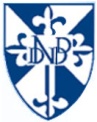 italienrusseallemand193919381942la France et la Russiela France et le Royaume – Unimai 1940juin 1940vers des camps de mortvers les campagnes1 septembre 1939Capitulation de l’Allemagne.8 mai 1945Début de la 2e Guerre mondiale.2 septembre 1945Appel du général de Gaule à la résistance.18 juin 1940Capitulation du Japon.les Russes.les Américains.l’Allemagne, l’Italie et du Japon.L’Amérique, la France et la Russie.